Name:					Period:				Job 10 Arithmetic SequencesPart 1: Textbook Textbook Lesson 3-4 Pages 116-117:  17, 19, 25, 27, 43, 47		                                  						                                                   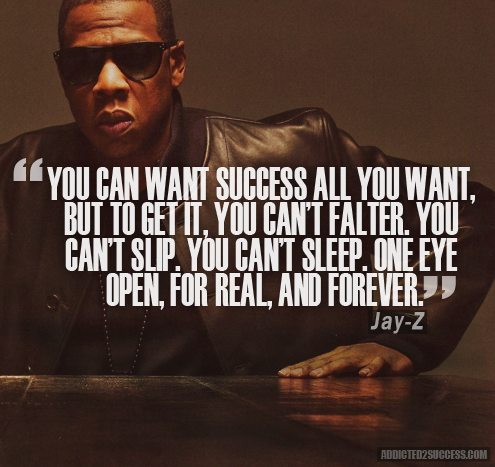 Part 2:  Algebra Regents Questions – 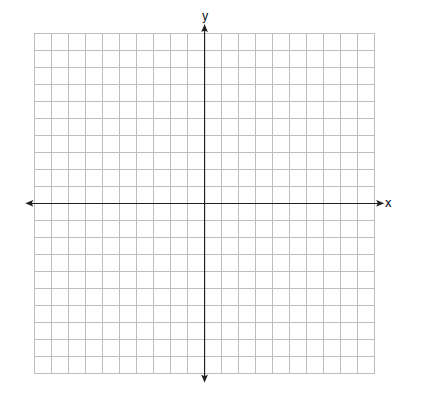 1.   Solve for  and graph:2.  The graph below was created by an employee at a gas station.
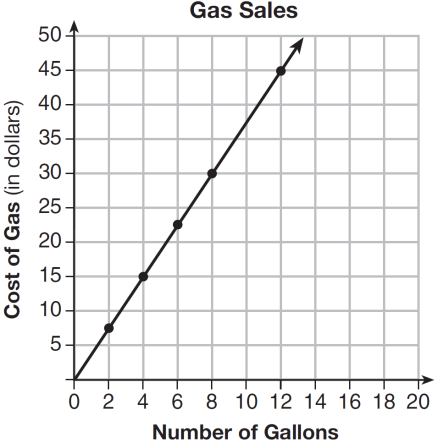 Which statement can be justified by using the graph?	(1) If 10 gallons of gas was purchased, $35 was paid.	(2) For every gallon of gas purchased, $3.75 was paid.	(3) For every 2 gallons of gas purchased, $5.00 was paid.	(4) If zero gallons of gas were purchased, zero miles were driven.3. If  and , then  equals	(1)  			(3)  	(2)  				(4)            4. The formula for the volume of a cone is . The radius  of the cone may be expressed as	(1)  					(3)  	(2)  					(4)  5. Solve the inequality below to determine and state the smallest possible value for x in the solution set.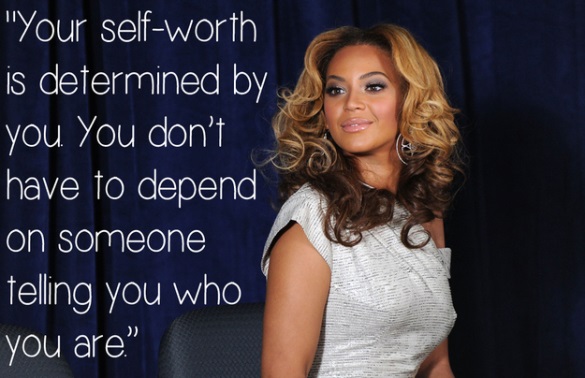 6. A function is shown in the table below.If included in the table, which ordered pair,  or , would result in a relation that is no longer a function? Explain your answer.7. If , then 	(1) 						(3) 	(2) 						(4) xf(x)–42–1–40–2316